Szerencsi Szakképzési Centrum Tokaji Ferenc Gimnáziuma és Szakgimnáziuma 3910 Tokaj, Bajcsy-Zsilinszky Endre út 18-20.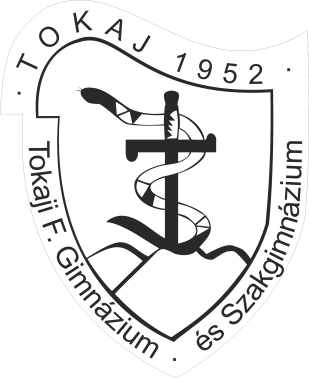 Szóbeli érettségi tételsormagyar irodalomKözépszint12. évfolyamMagyar irodalomI. Témakör: Művek a magyar irodalomból I. - Kötelező szerzők 1. Tétel: Ady Endre szerelmi költészete2. Tétel: Arany János balladái3. Tétel: Babits Mihály: Jónás könyve4. Tétel: József Attila kései költészete5. Tétel: Kosztolányi Dezső epikájának bemutatása egy szabadon választott mű alapján6. Tétel: Petőfi Sándor forradalmi és látomásköltészeteII. Témakör: Művek a magyar irodalomból II. – Választható szerzők 7. Tétel: Balassi Bálint vitézi költeményei8. Tétel: Móricz Zsigmond: Barbárok9. Tétel: Radnóti Miklós eklogái10. Tétel: Mikszáth Kálmán prózájának jellemző vonásai egy szabadon választott mű alapján11. Tétel: Illyés Gyula: Puszták népe12. Tétel: Örkény István: TótékIII. Témakör: Művek a magyar irodalomból III. – Kortárs szerzők 13. Tétel: Garaczi László: Pompásan buszozunk! IV. Témakör: Művek a világirodalomból 14. Tétel: A Biblia15. Tétel: Franz Kafka világa	16.  Tétel: Thomas Mann: Mario és a varázslóV. Témakör: Színház és dráma17. Tétel: Szophoklész: Antigoné18. Tétel: Madách Imre: Az ember tragédiájaVI. Témakör: Az irodalom határterületei 19. Tétel: Kertész Imre: SorstalanságVII. Témakör: Regionális kultúra, interkulturális jelenségek és határon túli irodalom 20. Tétel: Tokaj kulturális értékei, az Írótábor